Правила поведения и меры безопасности на водоемах в осенне-зимний период!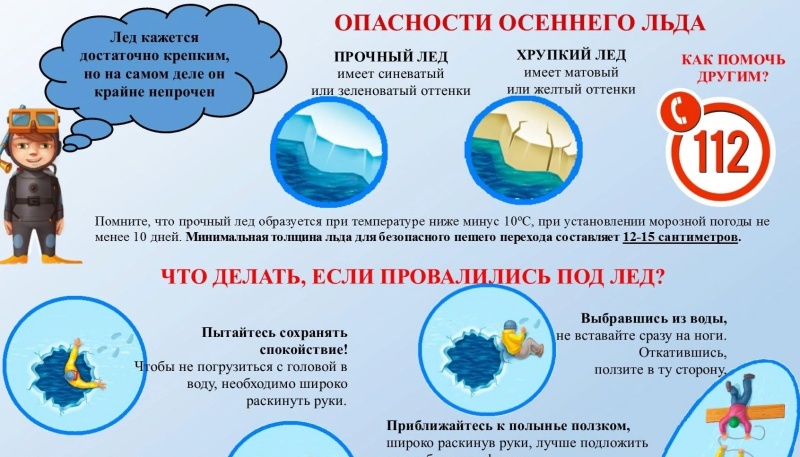 Осенний лед в период с ноября по декабрь, то есть до наступления устойчивых морозов, непрочен. Скрепленный вечерним или ночным холодом, он еще способен выдерживать небольшую нагрузку, но днем, быстро нагреваясь от просачивающейся через него талой воды, становится пористым и очень слабым, хотя сохраняет достаточную толщину.С образованием первого льда люди выходят на водоем по различным причинам: прокатиться по гладкой и блестящей поверхности на коньках, поиграть в хоккей, сократить маршрут и т.п. Но нельзя забывать о серьезной опасности, которую таят в себе только что замерзшие водоемы.Становление льда:Как правило, водоемы замерзают неравномерно, по частям: сначала у берега, на мелководье, в защищенных от ветра заливах, а затем уже на середине.На озерах, прудах, ставках (на всех водоемах со стоячей водой, особенно на тех, куда не впадает ни один ручеек, в которых нет русла придонной реки, подводных ключей) лед появляется раньше, чем на речках, где течение задерживает льдообразование.На одном и том же водоеме можно встретить чередование льдов, которые при одинаковой толщине обладают различной прочностью и грузоподъемностью.Следует знать, что:Безопасным для человека считается лёд толщиною не менее 10 сантиметров в пресной воде и 15 сантиметров в солёной воде.В устьях рек и притоках прочность льда ослаблена. Лёд непрочен в местах быстрого течения, бьющих ключей и стоковых вод, а также в районах произрастания водной растительности, вблизи деревьев, кустов, камыша.Если температура воздуха выше 0 градусов держится более трех дней подряд, то прочность льда снижается на 25 %.Прочность льда можно определить визуально: лёд голубого цвета – прочный, белого – прочность его в 2 раза меньше, серый, матово-белый или с желтоватым оттенком – лёд ненадёжен.Оказание помощи провалившемуся под лед:Самоспасение:Не поддавайтесь панике.Не надо барахтаться и наваливаться всем телом на тонкую кромку льда, так как под тяжестью тела он будет обламываться.Широко раскиньте руки, чтобы не погрузиться с головой в воду. Обопритесь локтями об лед и, приведя тело в горизонтальное положение, постарайтесь забросить на лед ту ногу, которая ближе всего к его кромке, поворотом корпуса вытащите вторую ногу и быстро выкатывайтесь на лед.Без резких движений отползайте как можно дальше от опасного места в том направлении, откуда пришли.Зовите на помощь.Удерживая себя на поверхности воды, стараться затрачивать на это минимум физических усилий.Находясь на плаву, следует голову держать как можно выше над водой. Известно, что более 50% всех теплопотерь организма, а по некоторым данным, даже 75% приходится на ее долю.Активно плыть к берегу, плоту или шлюпке, можно, если они находятся на расстоянии, преодоление которого потребует не более 40 мин.Добравшись до плавсредства, надо немедленно раздеться, выжать намокшую одежду и снова надеть.Если вы оказываете помощь:Подходите к полынье очень осторожно, лучше подползти по-пластунски.Сообщите пострадавшему криком, что идете ему на помощь, это придаст ему силы, уверенность.За 3-4 метра протяните ему веревку, шест, доску, шарф или любое другое подручное средство.Подавать пострадавшему руку небезопасно, так как, приближаясь к полынье, вы увеличите нагрузку на лед и не только не поможете, но и сами рискуете провалиться.Будьте осторожны и помните: строгое выполнение правил поведения и мер безопасности на льду сохранит вашу жизнь!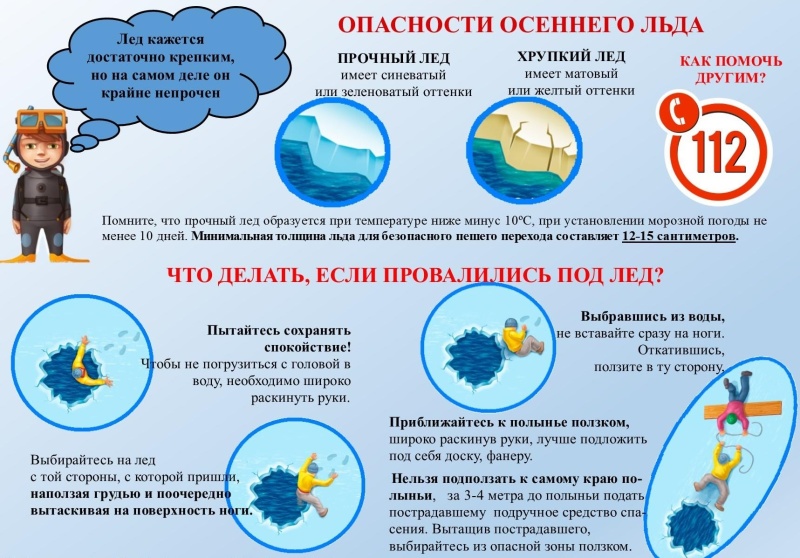 